				THINK CENTRAL WEBSITE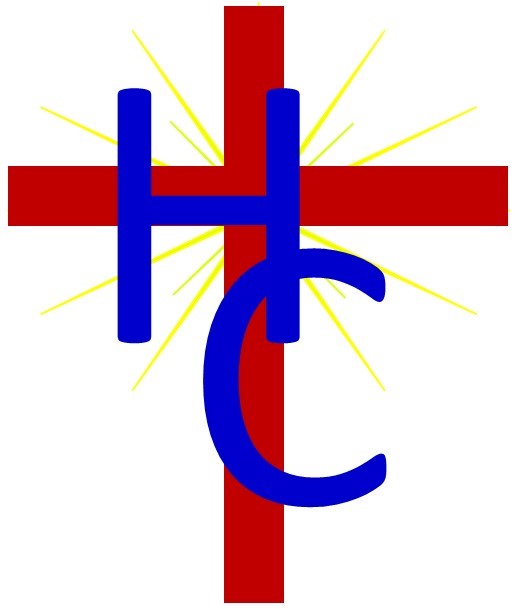 Dear Parents,Your student’s Reading and Science textbooks are now available for them to view on your home computer.  Instructions to login to this site are listed below:HOW TO LOG IN TO HOUGHTON MIFFLIN HARCOURT THINKCENTRAL FROM HOMEGo to:		http://www-k6.thinkcentral.comSelect the State: 	PENNSYLVANIASelect the District: 	ARCHDIOCESE OF PHILADELPHIASelect the School: 	HOLY CROSS REGIONAL CATHOLIC SCHOOL IN COLLEGEVILLENote: Click the Remember my Organization box to receive a cookie that will open this site with the State, District, and School already chosen.Enter the Username and PasswordUser name: 	Student’s last name*, Student’s first initial, 2-digit year of graduation from HCR***no apostrophe’s are to be used in last name**(ex. 8th grade – 19, 7th grade – 20, 6th grade – 21, 5th grade – 22, 4th grade – 23, 3rd grade – 24, 2nd grade – 25, 1st grade – 26, Kindergarten – 27)Password: 	HCRCis#1Click the Login button.Be sure that pop-up blockers are disabled by setting www-k6.thinkcentral.com as a trusted site.Once logged in, you will see the STUDENT’S DESKTOP, which includes:THINGS TO DO - opens a list of all your assignments (your teacher may or may not use this feature)MY LIBRARY – shows all your available materialsMY TEST SCORES – displays all scores you have received (your teacher may or may not use this feature)NAVIGATING THINKCENTRALThe links on the left side of the page match those on the Desktop.  Other navigation at the top of the page includes:HOME – return to your DesktopHELP – Instructions for current pageLOGOUT – exit ThinkCentalPlease email: atefft@hcrc.school if you have any questions. 